МИНИСТЕРСТВО НА ЗЕМЕДЕЛИЕТО И ХРАНИТЕ – СОФИЯ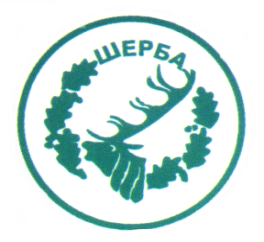 „СЕВЕРОИЗТОЧНО ДЪРЖАВНО ПРЕДПРИЯТИЕ” ДПТП:  ДЪРЖАВНО ЛОВНО СТОПАНСТВО „ШЕРБА”9100, с. Горен чифлик,ул. „Шерба” 7, Варненска областТел.  05141/2358, Е-mail: dls.sherba@dpshumen.bg	..............................................................................................................Изх.№ 270/17.02.2016 г.офис с.Старо Оряхово           Информация по чл. 22б, ал. 2 т. 14 от ЗОПУведомяваме всички заинтересовани, че на основание сключена застраховка 1-ва позиция по Договор № Др-04/20.01.2016 г. сключен между ТП  ДЛС „Шерба“ и „Животозастрахователен институт“ гр. София  във връзка със заповед № 438/30.11.2015 г. на Директора на СИДП ДП                гр. Шумен е извършено плащане, както следва:ЗАМ.ДИРЕКТОР:                            /инж. Р.Радев/Упълномощен със Заповед № 266/08.12.2015 г. на Директора на ТП ДЛС „Шерба“№Основание за плащанеРазмер на плащането – лв. без ДДСДата на плащането1Полица № 20021009852/20.01.2016 г.529.87 лв.01.02.2016 г.